Home Mission Grant Application Form (Initial Form)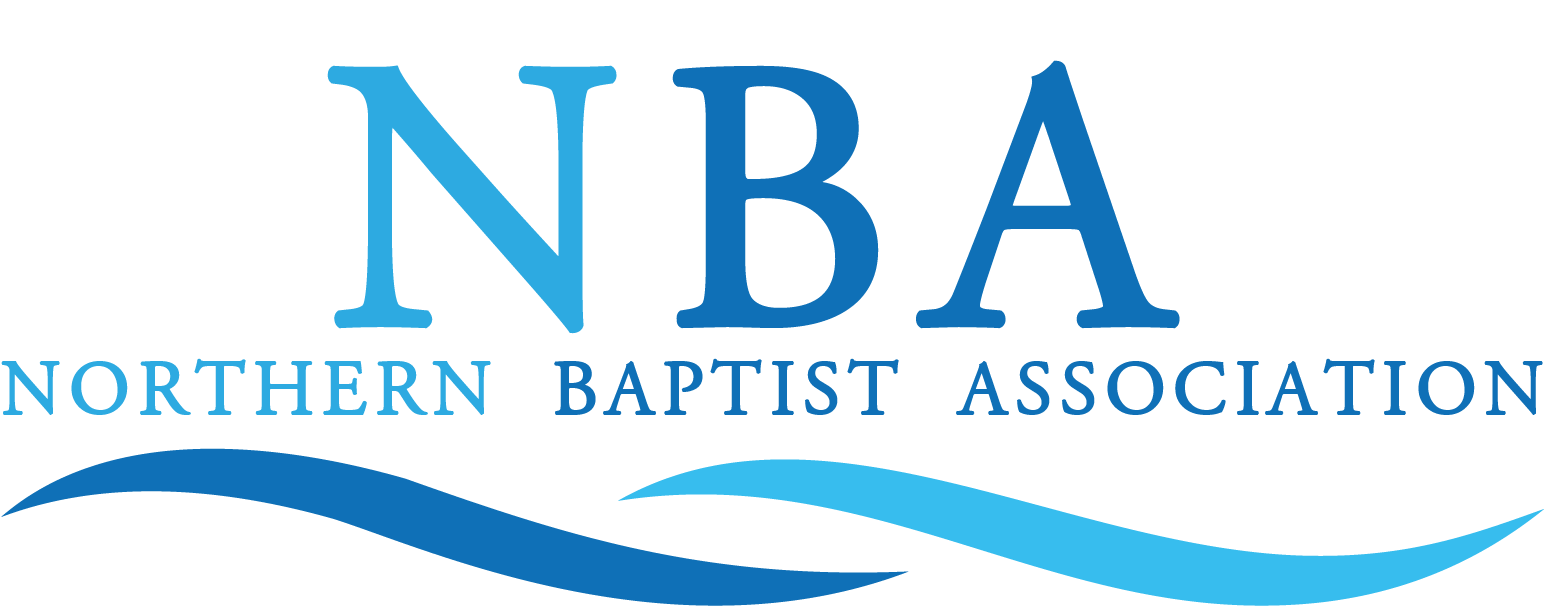 Type of Grant: (please tick appropriate boxes)Partnership Pioneering / Fresh Expression Chaplaincy Mission Project (please enter one off Grant Amount and go to objectives)Appointment: (please tick appropriate boxes)Full Time Part Time ……. Number of Days One Off Event Other, please specify ……….Manse: (please tick appropriate boxes) Church owns a manse where minister/missional leader will live Church owns a manse which is currently rented outMinister / Missional Leader owns their own house which is leased for use as a manseMinister / Missional Leader owns their own house and we pay them housing allowance We jointly own a house with the Minister/Missional Leader and the church owns ……. %We are renting out a house for the Minister/Missional Leader Other (please specify)Not Applicable  Information about the Church / Mission: Fruitfulness Indicators This is a way in which churches can explore the fruitfulness of what it is doing.This tool uses seven indicators to help give an insight into where your church is now. The seven indicators are not intended to be a rigid tool, but a way for your church to reflect seriously upon where you are at in terms of your mission. We think the best way of using the indicators is for individuals to work on expressing their own thoughts on each of the seven first, and then for the leadership team to come together to compare notes and see what happens! The hope is that out of such discussions will come both a realistic appreciation of current realities, and some clear thinking around what the church needs to give its energy to in the future. This will then be the tool in which the Mission team use to evaluate your application. 1. Statistics:  Please supply figures for the last 5 years – the total at 31 December each year.Being part of the NBA: Our Vision and Values  Our Vision is: Building Together for God’s Kingdom​We embrace and engage in this vision through our values, being:​Centred on Mission: recognising God is at work in the world and we have the privilege in partnering with God to see lives and communities transformed by the presence of Jesus Christ.​Creative in Approach: we believe in a creative God and therefore everything we do as an association should reflect God’s creativity in doing new things, stepping out of familiar ways and embracing the adventure that God has for us.Relational at the Core: we seek to be an association that sees God in all people and all places, we are committed to building relationships that offer support, encouragement, and challenge.Spirit-Led in Practice: we seek to rely on God’s Spirit and Scripture to inspire and enthuse the structure, governance and prayer life of the association.​Committed to Justice: as God’s people we experience a ‘holy discontent’ that calls us to work for God’s justice in our communities, churches, region and world.​Seeking Well-being: we seek for our association and churches to be a place where people can experience a place of listening, encouraging and guiding in all stages of their mission and ministry.​In this season of the life of the NBA we are prioritising:Developing and Investing in Leadership (including CMD, lay leadership)Children, Youth and FamiliesMission: Pioneering and PlantingCommunication: with an emphasis on this being a new season​These values and priorities link into the national Baptist Vision of ‘Growing Healthy Churches in relationship with God’s Mission.’  We believe that the next season of the NBA is to create more synergy with the national vision, values and priorities.  The NBA is committed to supporting Baptist Together and working with those in national roles to build together for God’s Kingdom.  More information on Baptist Together can be found here.As Justice is one of our key values, we ask that all applications where there is a building involved, submit a Eco Church Survey which can be downloaded here.Name of ChurchAddress of ChurchWebsiteName of Minister or Missional Lead:Contact details –EmailPhonePhoneSponsoring Church or Partners (If applicable)If for a stipend, what percentage:Grant Amount Requested in Year 1Grant Amount Requested in Year 2Grant Amount Requested in Year 3 One off Grant AmountWhat is the objective of the mission/ ministry?Fruitfulness Indicator:Notes:1. Statistics Numbers at Sunday Services (over the past 5 years); Worship Service (Messy 	Church etc); Baptisms, Dedications, Membership (new and transferred); Visiting Ministers; How many of the congregation are engaged in leading ministries 2. Presence In what ways are the congregation involved outside of the church building and in the local community?3. Proclamation When and how is something of the message of the way of Jesus being communicated?4. PrayerIn what ways is prayer encouraged?5. UnityHow is unity / ownership outworked in the church?6. EquippingIs there any training / preparation being given to the congregation for the task of mission?7. CommunicationHow and what do people inside and outside of the church get to know about things? Membership Regular Worship Service Attendance Number of Children at Regular Ministries Number of Young People at Regular MinistriesYearTotal at 31 DecTotal at 31 DecTotal at 31 DecTotal at 31 DecChild DedicationsBaptisms   YearTotal at 31 DecTotal at 31 DecPlease use this space to explain your statistics or to add additional information:If you are not a church but a mission project/chaplaincy; then please use this space to tells us about the engagement you have had with people:2. Tell us about the church / mission’s presence in the community?In what ways do you see this developing over the period of time you receive a grant?3. Tell us about the church / mission’s proclamation in the community?In what ways do you see this developing over the period of time you receive a grant?4. Tell us about the prayer life of the church / mission?5. Tell us about what unity means in your context?6. How will you equip others in the mission?7. Tell us about how you communicate what you are doing to others?In what ways does your church / missional project link with the vision and values of the NBA?Is there anything in the church/missional project which is distinctively Baptist? What do you perceive to be the main outcome of the mission / work of the church? How will the grant enhance this?What other funding are you receiving from other partners/grants?How do you plan to become self-funding in your mission over a period of time?What will happen if you don’t receive funding?